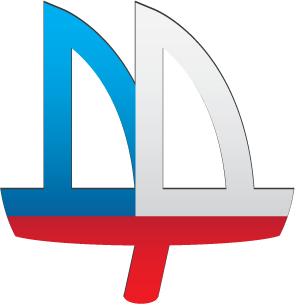 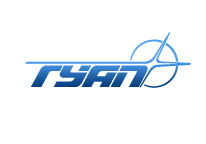 ИНФОРМАЦИОННОЕ ПИСЬМОУважаемые коллеги!03 апреля 2018 г. в 15.30 в ДДТ «На 9-ой линии» пройдет секция «Информационные технологии» 37-ой Международной конференции по ШКОЛЬНОЙ ИНФОРМАТИКЕ И ПРОБЛЕМАМ УСТОЙЧИВОГО РАЗВИТИЯ. Эта конференция проводится в соответствии с планом мероприятий Министерства образования и науки РФ и 
ряда международных организаций.Всем, желающим принять участие в конференции, необходимо до 19.02.18
прислать заявку, заполнив google-форму по ссылке https://docs.google.com/forms/d/e/1FAIpQLSesOIRNPPR4HvodhG5C-l66AOylLwZkrifna-m2DvqvemZPBA/viewform?usp=sf_linkДо 19.02.18 принимаются только заявки
(где указывается название работы и участник(и) Конференции),
сама работа представляется на конференции 03.04.18 г.
В конференции могут выступить с докладами как учащиеся, так и педагоги.Контакты для связи:Самугин Михаил Александрович,
председатель секции, тел. 8 (921) 366-70-59;С уважением, оргкомитет конференции ДДТ «На 9-ой линии»